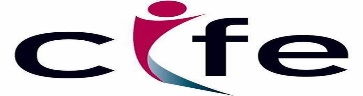 FORUM IMPRESE ITALO TUNISINETunisi 31 gennaio-01 febbraio 2019SCHEDA ISCRIZIONEImpresa_________________________________________________________________Settore________________________________________________________________Nome e cognome del partecipante_________________________________________________________________E-mail_________________________________________________________________Cell/Tel_________________________________________________________________Data e volo A/R_________________________________________________________________Data Hotel check- in_________________________________________________________________Data Hotel check- out_________________________________________________________________Partecipazione al Sightseeing sabato mattina 	            si		 No Prenotazione extra hotel (data)	                                      ____________________